Урок изобразительного искусства  7 классДорогие ребята, для  изучения материала  прочитайте текст в учебнике и выполните задание на выбор:Создай  коллаж передающий образ современного города.Нарисуй город будущего в цвете. Материал можно использовать любой.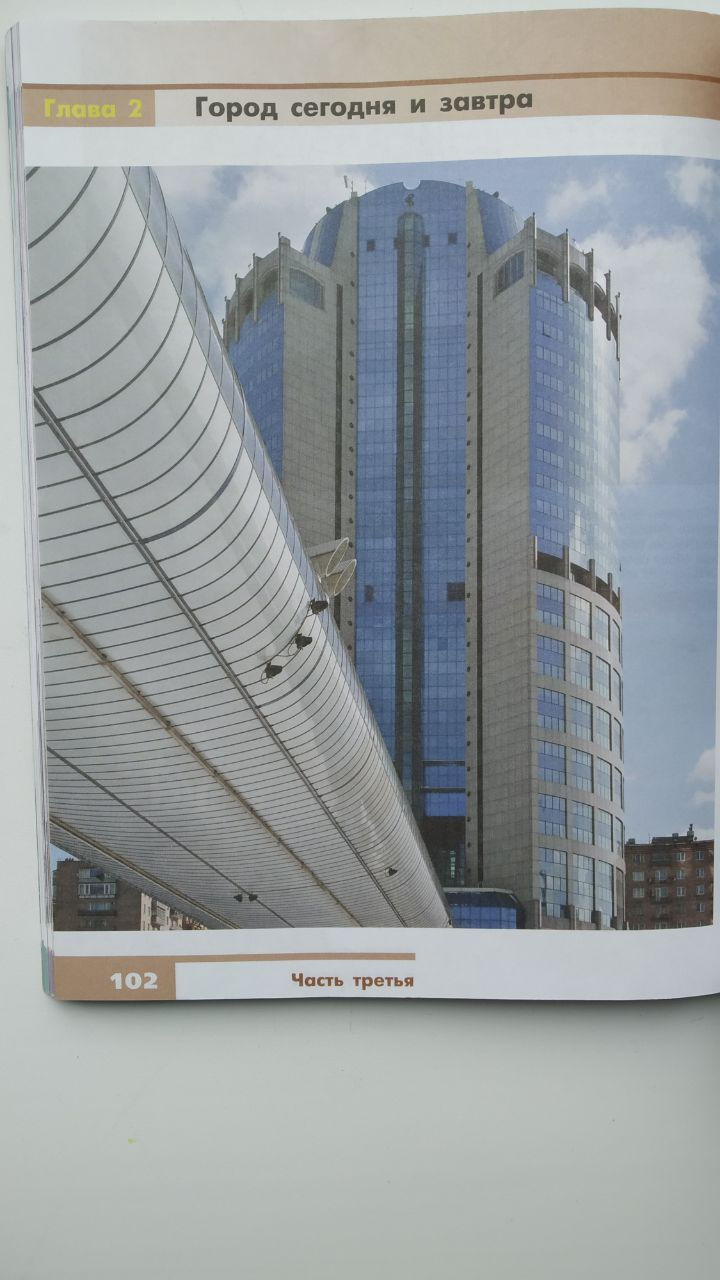 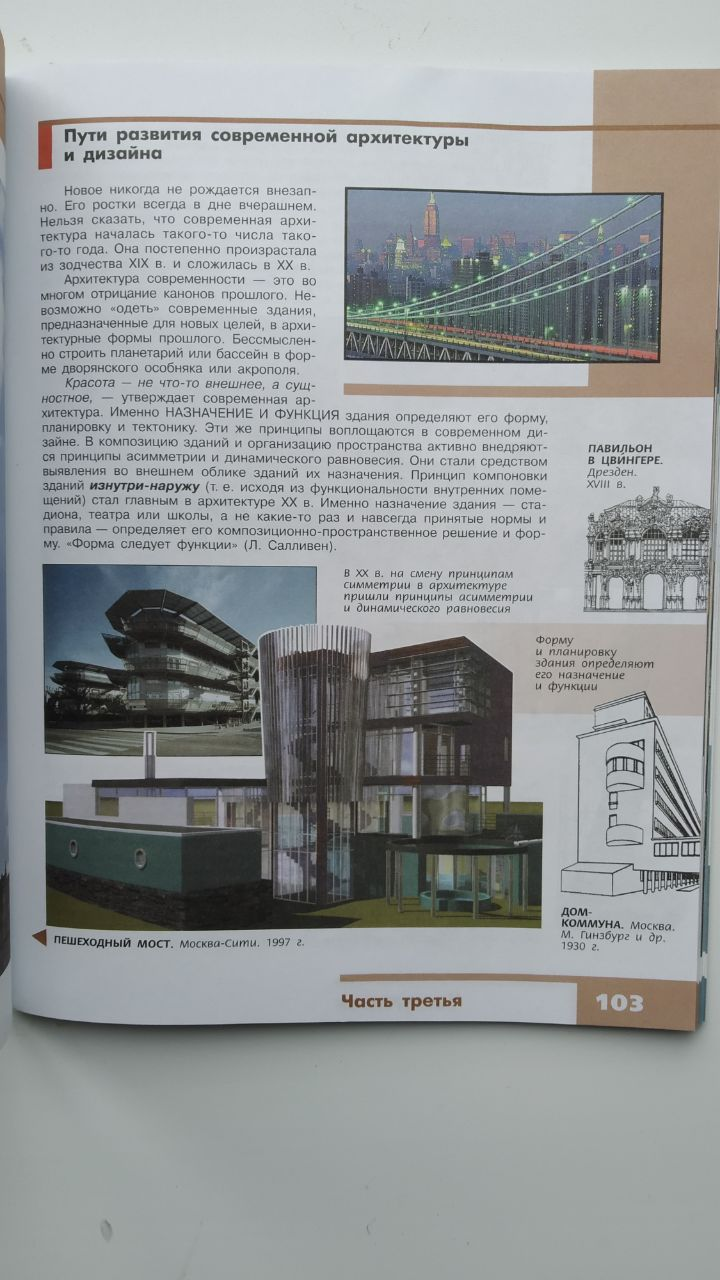 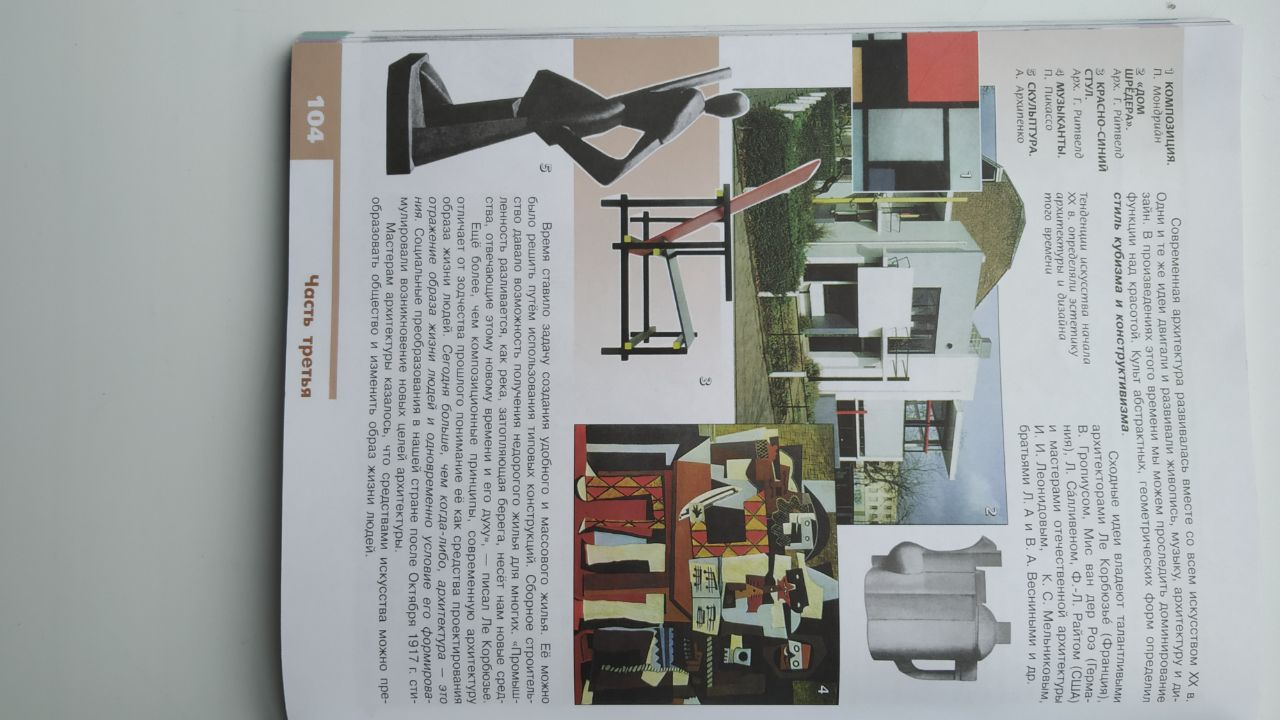 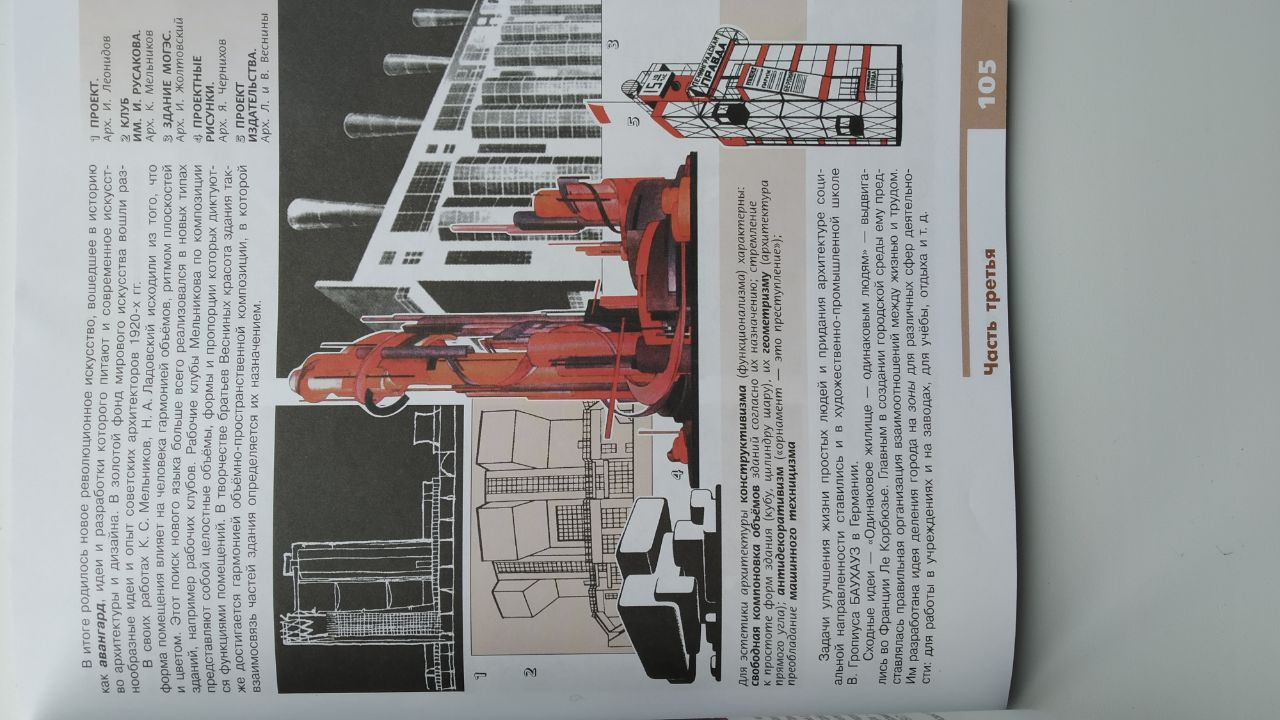 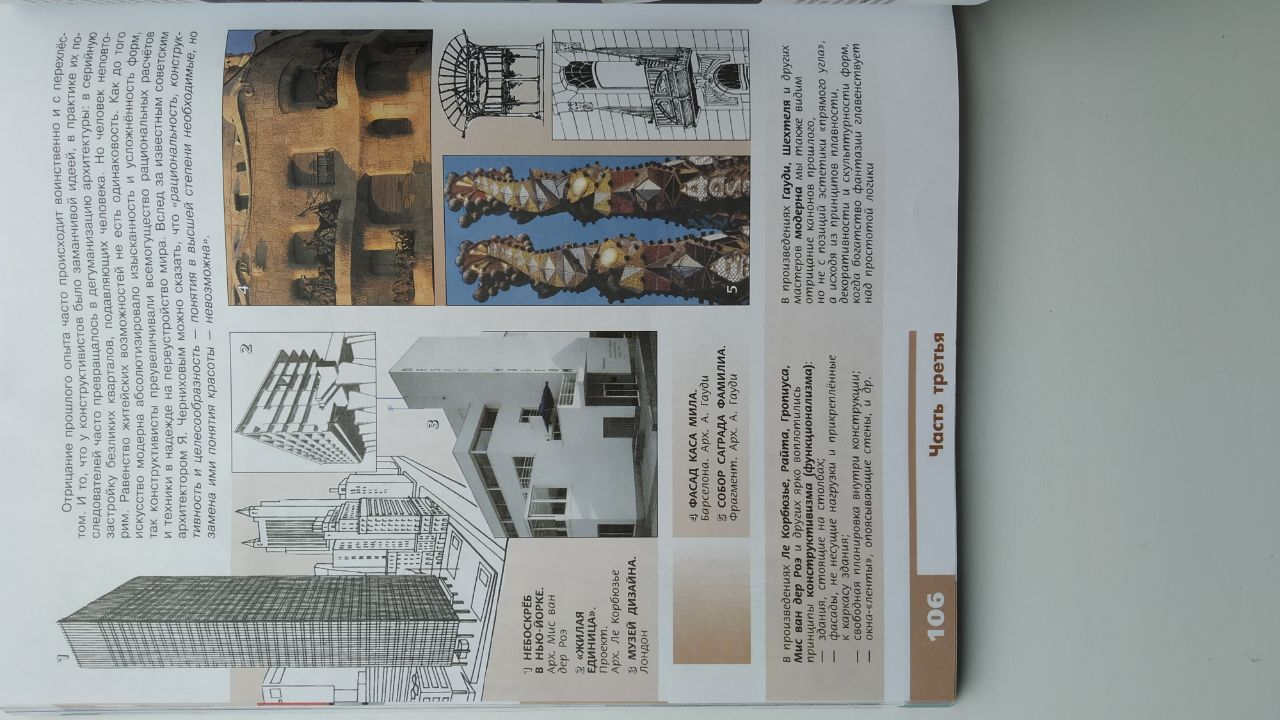 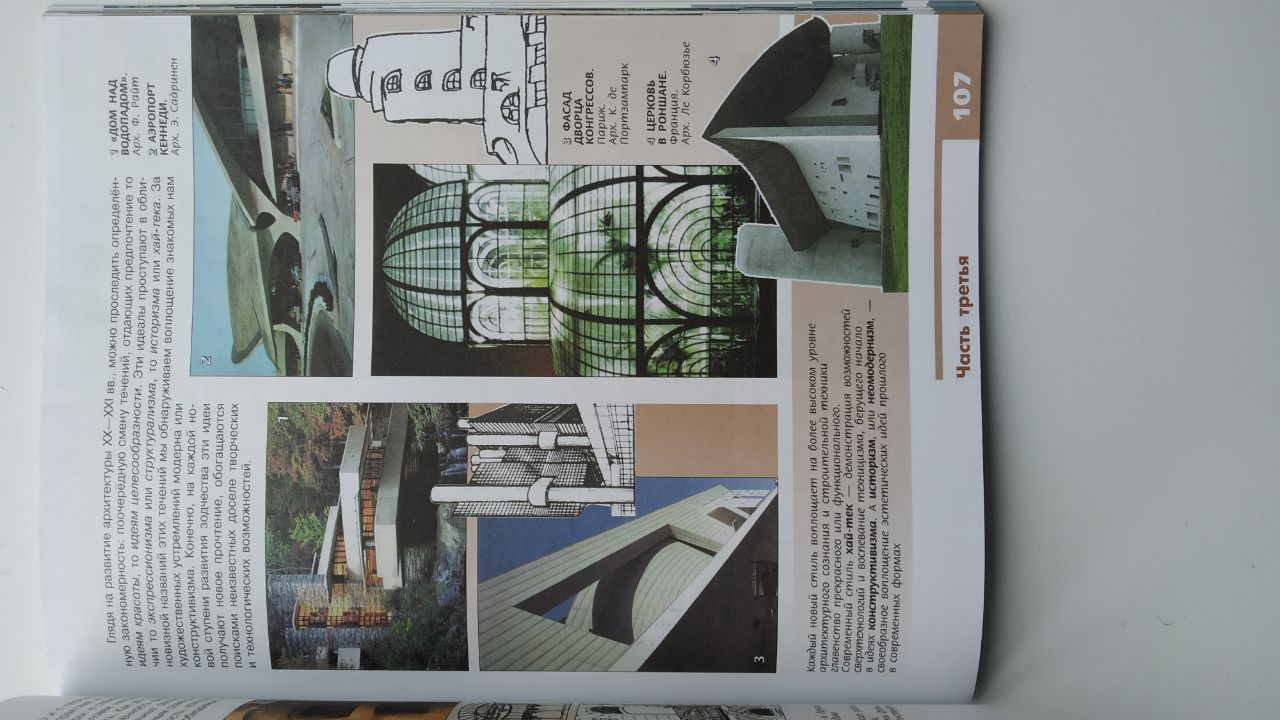 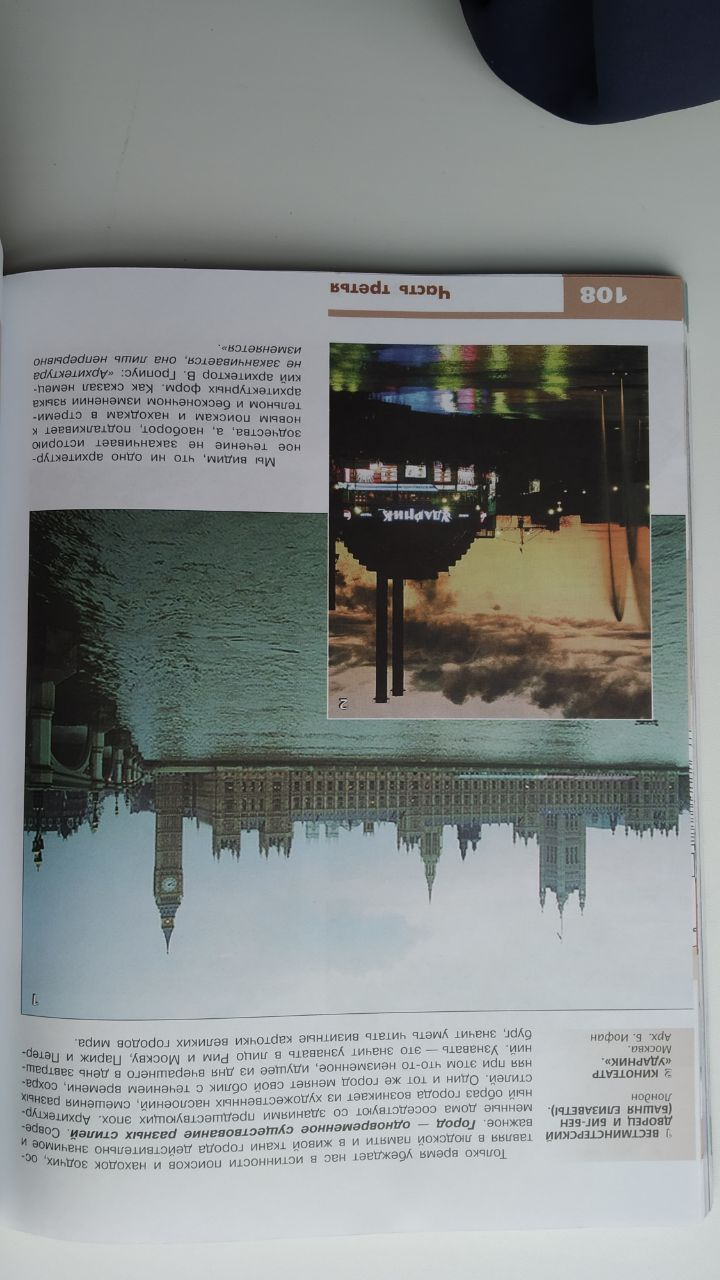 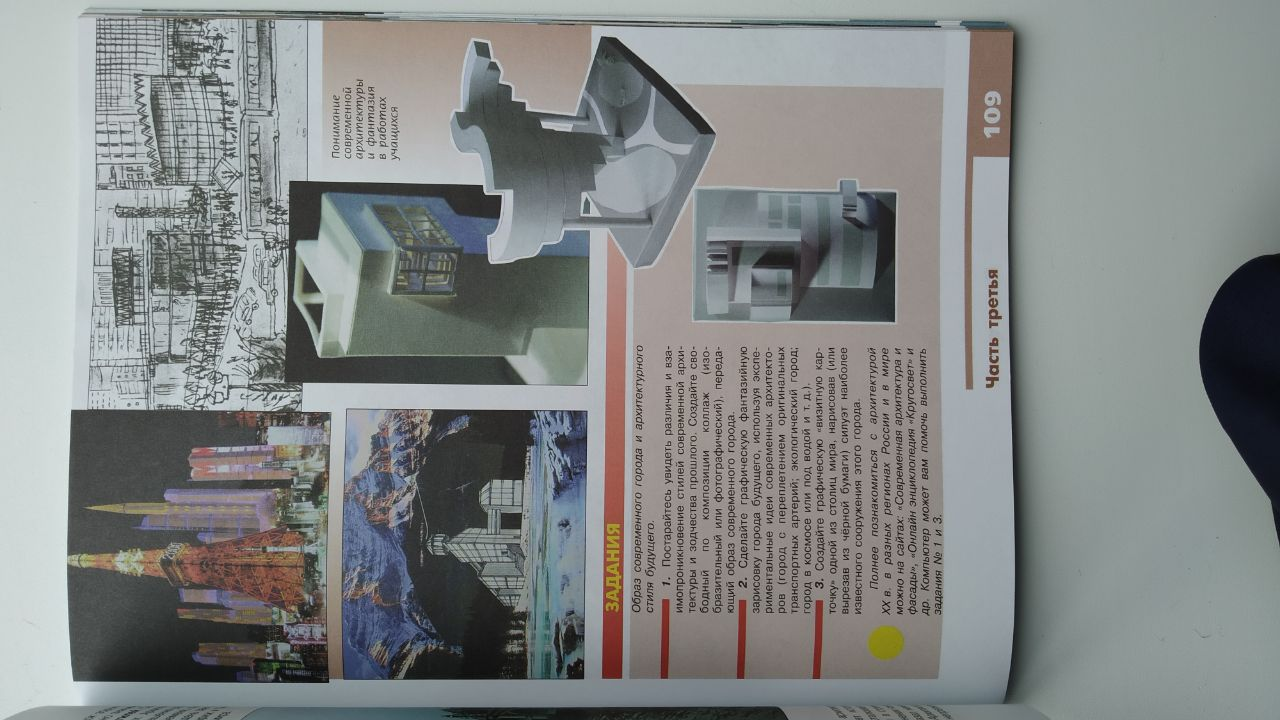 